Решение Собрания депутатов Чепкас-Никольского сельского поселения Шемуршинского района Чувашской Республики от 11.07.2022 г. №1О внесении изменений в решение Собрания депутатов Чепкас-Никольского сельского поселения от 28.11.2018 года № 3 «Об утверждении Порядка определения размера арендной платы за земельные участки, находящиеся в муниципальной собственности Чепкас-Никольского сельского поселения Шемуршинского района Чувашской Республики, предоставленные в аренду без торгов»       На основании протеста прокуратуры Шемуршинского района от 24.06.2022 года № 03-01/357-22-20970019 в целях приведения нормативно-правовых актов в соответствие с действующим законодательством Собрание депутатов Чепкас-Никольского сельского поселения Шемуршинского района Чувашской Республикирешило:1.Внести в решение Собрания депутатов Чепкас-Никольского сельского поселения Шемуршинского района Чувашской Республики от 28.11.2018 года № 3 «Об утверждении Порядка определения размера арендной платы за земельные участки, находящиеся в муниципальной собственности Чепкас-Никольского сельского поселения Шемуршинского района Чувашской Республики, предоставленные в аренду без торгов», с изменениями внесенными решением Собрания депутатов Чепкас-Никольского сельского поселения от 08.11.2019 года № 3 ( далее - Порядок) следующие изменения:- пункт 13 Порядка признать утратившим силу. 2.   Настоящее решение вступает в силу после его официального опубликования.Председатель Собрания депутатовЧепкас-Никольского сельского поселения  Шемуршинского района  Чувашской Республики                                        Т.В.ВоробьеваГлава Чепкас-Никольского сельского поселения                                  Шемуршинского района Чувашской Республики                                        Л.Н.ПетроваРешение Собрания депутатов Чепкас-Никольского сельского поселения Шемуршинского района Чувашской Республики от 11.07.2022 г. №2О внесении изменений в решение Собраниядепутатов Чепкас-Никольского   сельскогопоселения Шемуршинского района ЧувашскойРеспублики от 05.12.2017 №1 «Об утвержденииПравил благоустройства территорииЧепкас-Никольского сельского поселенияШемуршинского района Чувашской Республики»На основании Федерального закона от 05.04.2021 №79-ФЗ «О внесении изменений в отдельные законодательные акты Российской Федерации» Собрание депутатов  Чепкас-Никольского сельского поселения Шемуршинского района Чувашской Республики                                р е ш и л о:         1. Внести в решение Собрания депутатов Чепкас-Никольского сельского поселения Шемуршинского района Чувашской Республики от   05   декабря 2017 года   №1 «Об утверждении Правил благоустройства   Чепкас-Никольского сельского поселения Шемуршинского района Чувашской Республики », с изменениями, внесенными решениями Собрания депутатов Чепкас-Никольского сельского поселения от 04.02.2019 года №1, от 29.04.2019 года №4, 22.06.2020 г №2 , 27.07.2020г № 1   – (далее Правила) следующие изменения:          1.1. Раздел 4 Правил дополнить пунктом 4.17 следующего содержания:«4.17. Инвалиды имеют внеочередное право в порядке, установленном Земельным кодексом Российской Федерации, на предоставление земельных участков, находящихся в государственной или муниципальной собственности, для строительства гаражей вблизи места жительства инвалидов или на использование земель или земельных участков, находящихся в государственной или муниципальной собственности, для возведения гаражей, являющихся некапитальными сооружениями, либо стоянки технических или других средств передвижения инвалидов вблизи их места жительства без предоставления земельных участков и установления сервитута, публичного сервитута.»2. Настоящее решение вступает в силу после его официального опубликования.Председатель Собрания депутатовЧепкас-Никольского сельского поселения Шемуршинскогорайона Чувашской Республики                                                                  Т.В.ВоробьеваГлава Чепкас-Никольского сельского поселенияШемуршинского района Чувашской Республики                                   Л.Н.Петрова    Решение Собрания депутатов Чепкас-Никольского сельского поселения Шемуршинского района Чувашской Республики от 11.07.2022 г. №3О внесении изменений в решение Собрания депутатовЧепкас-Никольского сельского поселенияот 18 декабря 2017 г. № 4 «Об утвержденииПоложения об организации погребении и похоронного делана территории Чепкас-Никольского сельскогопоселения Шемуршинского района Чувашской Республики» В целях приведения нормативного правового акта в соответствие с действующим законодательством Собрание депутатов Чепкас-Никольского сельского поселения Шемуршинского района Чувашской Республики решило:1. Внести в решение Собрания депутатов Чепкас-Никольского сельского поселения от 18 декабря 2017 г. № 4 «Об утверждении Положения об организации погребении и похоронного дела на территории Чепкас-Никольского сельского поселения Шемуршинского района Чувашской Республики» (далее - Положение) следующие изменения:1.1. Пункт 1.1. Положения изложить в следующей редакции:«1.1. Настоящее положение разработано в соответствии с Федеральным законом от 12 января 1996 года № 8-ФЗ «О погребении и похоронном деле», Рекомендациями о порядке похорон и содержании кладбищ в Российской Федерации (рекомендованы Протоколом Госстроя Российской Федерации от 25.12.2001 № 01-НС-22/1), ГОСТ 32609-2014 (утвержденного Приказом Росстандарта от 11.06.2014 №551-ст) «Услуги бытовые. Услуги ритуальные. Термины и определения», Постановлением Главного государственного санитарного врача РФ от 28.01.2021 № 3 «Об утверждении СанПиН 2.1.3684-21 «Санитарно-эпидемиологические требования к содержанию территорий городских и сельских поселений, к водным объектам, питьевой воде и питьевому водоснабжению населения, атмосферному воздуху, почвам, жилым помещениям, эксплуатации производственных, общественных помещений, организации и проведению санитарно-противоэпидемических (профилактических) мероприятий», Уставом Чепкас-Никольского сельского поселения Шемуршинского района Чувашской Республики.»;1.2. Пункт 3.1. раздела 3 изложить в следующей редакции:«3.1. Супругу, близким родственникам, иным родственникам, законному представителю или иному лицу, взявшему на себя обязанность осуществить погребение умершего, гарантируется оказание на безвозмездной основе следующего перечня услуг по погребению:1) оформление документов, необходимых для погребения;2) предоставление и доставка гроба и других предметов, необходимых для погребения;3) перевозка тела (останков) умершего на кладбище (в крематорий);4) погребение (кремация с последующей выдачей урны с прахом).Качество предоставляемых услуг должно соответствовать требованиям, устанавливаемым органами местного самоуправления.»;1.3. пункт 4.3. Раздела 4 изложить в следующей редакции:«4.3. Услуги, оказываемые специализированной службой по вопросам похоронного дела при погребении умерших, указанных в пунктах 4.1 и 4.2 настоящего раздела, включают:оформление документов, необходимых для погребения;облачение тела;предоставление гроба;перевозку умершего на кладбище (в крематорий);погребение.Стоимость указанных услуг определяется органами местного самоуправления и возмещается в порядке, предусмотренном пунктом 3 статьи 9  Федерального закона от 12 января 1996 года № 8-ФЗ «О погребении и похоронном деле».     2. Настоящее решение вступает в силу после его официального опубликования.Председатель Собрания депутатовЧепкас-Никольского сельского поселения Шемуршинского района Чувашской Республики                                              Т.В.ВоробьеваГлава Чепкас-Никольского сельского поселенияШемуршинского района Чувашской Республики                                     Л.Н.Петрова                              ВЕСТИ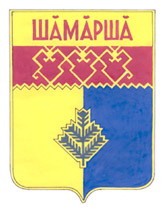     Чепкас-Никольского        сельского поселения  Газета органов местного самоуправления  Чепкас -  Никольского сельского поселенияИздается с 2 апреля .Учредитель: администрация Чепкас-Никольского сельского поселения Шемуршинского района  Чувашской РеспубликиАдрес:429173, Чувашская Республика,с.Чепкас-Никольское,ул.Чапаева, д.24. Электронная версия на сайте администрации Чепкас-Никольского сельского поселения: htt://qov.cap.ru/main.asp govid=504Главный редактор   С.П.ТуктароваРаспространяется на территории Чепкас -Никольского сельского поселения.БЕСПЛАТНО.Тираж 20  экз.